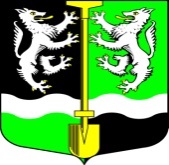 СОВЕТ  ДЕПУТАТОВМУНИЦИПАЛЬНОГО ОБРАЗОВАНИЯ                                      СЕЛИВАНОВСКОЕ СЕЛЬСКОЕ ПОСЕЛЕНИЕВОЛХОВСКОГО МУНИЦИПАЛЬНОГО РАЙОНАЛЕНИНГРАДСКОЙ ОБЛАСТИЧЕТВЕРТОГО СОЗЫВАРЕШЕНИЕот 25 апреля  2023 года                                                                                  № 164Об утверждении методики определения величины арендной платы за пользование  муниципальным имуществом  в муниципальном  образовании  Селивановское сельское поселениеВолховского муниципального района Ленинградской области      В целях повышения эффективности управления муниципальным имуществом, используемым для различных видов деятельности на территории муниципального образования Селивановское сельское поселение Волховского муниципального района Ленинградской области, руководствуясь Гражданским кодексом Российской Федерации, Федеральным законом от 06.10.2003 года № 131-ФЗ «Об общих принципах организации местного самоуправления в Российской Федерации», Уставом муниципального образования Селивановское сельское поселение Волховского муниципального района Ленинградской области, Совет депутатов муниципального образования Селивановское сельское поселение Волховского муниципального района Ленинградской области,РЕШИЛ:1.Утвердить методику определения величины  арендной   платы   за пользование муниципальным имуществом в муниципальном  образовании Селивановское сельское поселение Волховского муниципального района Ленинградской области, согласно приложению № 1.2.Решение Совета депутатов № 226 от 15 января 2014 года «Об утверждении методики  определения величины арендной платы за пользование   муниципальным   имуществом   в муниципальном  образовании   Селивановское сельское поселение» признать утратившим силу.3.Настоящее решение подлежит опубликованию в газете «Волховские огни» и размещению на официальном сайте администрации МО Селивановское сельское поселение в сети «Интернет».4.Настоящее решение вступает в силу с момента его официального опубликования.5.Контроль за исполнением настоящего постановления оставляю за собой.Глава муниципального образованияСеливановское сельское поселение                                                   Н.И. ПетровПриложение 1УТВЕРЖДЕНОРешением Совета депутатовМО Селивановское сельское поселениеВолховского муниципального районаЛенинградской областиот 25 апреля 2023 года № 164МЕТОДИКАрасчета арендной платы за пользованиенедвижимым имуществом МО Селивановское сельское поселение на 2023 год.1.Величина  арендной платы определяется по формуле:А = Сб х Кт х Кз х Ктд х Кк х S,  где: А – арендная плата в месяц за объект;Сб – стоимость 1 квадратного метра в месяц = 524,00 рубля;Кт – коэффициент типа здания, устанавливаемый в зависимости от указанного в тех. документации назначения объекта:- подвал = 0,8;- склад, гараж = 0,5;- прочие = 1.Кз – коэффициент территориальной зоны, устанавливаемый в зависимости от местонахождения арендуемого объекта и социально-экономической ситуации, складывающейся на данной территории;- пос.Селиваново = 0,43.Ктд – коэффициент типа деятельности, устанавливаемый с учетом вида деятельности арендатора; Кк – коэффициент качества объекта:- износ здания до 70% - 1;- износ здания составляет более 70 % - 0,2; S – общая площадь арендуемого объекта; 2.За просрочку внесения арендной платы уплачивается пеня в размере 0,15 процента  месячной арендной платы за каждый день просрочки.Вид деятельности арендатораКтдАптечные учреждения0,6Аудит и бухгалтерский учет1,7Библиотеки0,02Бюджетные учреждения 0,05Государственные предприятия общественного питания0,4Дополнительное образование для взрослых, подготовка и повышение квалификации0,4Здравоохранение0,1Игорный бизнес10,0Консультации, маркетинговые исследования1,5Лесная промышленность0,45Лесное хозяйство0,4Медицинское страхование, пенсионное обслуживание0,75Мобильная связь2,0Мясная и молочная промышленность0,45Наука и научное обслуживание0,1Непроизводственные виды бытового обслуживания0,5Нотариальные конторы1,0Общественные организации по сферам коммерческой деятельности0,6Общественное питание0,6Общественное питание с реализацией алкогольных напитков0,75Общественное питание образовательных учреждений 0,1Объединения социальной защиты0,2Органы государственного и муниципального управления0,03Общественные объединения и политические партии0,05Парикмахерские услуги0,5Прочие косметические услуги0,8Посреднические услуги без выраженной специализации1,7Посреднические услуги при купли-продажи товаров народного потребления0,85Почтовая связь0,7Проведение дискотек и массовых зрелищных мероприятий0,3Профессиональные союзы0,25Прочая некоммерческая деятельность0,3Прочие виды деятельности1,3Прочие виды промышленности0,5Прочие финансово-кредитные организации1,5Производственная деятельность0,65Предприятия и учреждения муниципальной формы собственности0,44Редакции телевидения и радиовещания0,4Религиозные организации0,75Ремонт и техническое обслуживание транспортных средств0,85Стоматологические услуги и прочие платные медицинские услуги0,75Строительство0,5Сберегательный (коммерческий) банк и их филиалы2,0Творческие общественные объединения0,3Торговля оптовая1,2Торговля розничная  продовольственных  товаров  0,9Торговля  розничная  промышленных  товаров  0,75Торговля  розничная  с реализацией алкогольных напитков0,9Транспортно-экспедиционные услуги 0,95Физкультурно-спортивные организации0,2Хлебопекарная промышленность0,55Хозяйственное управление строительством0,85Электросвязь и радиосвязь1,4Производство  одежды  из  текстильных материалов и  аксессуаров одежды0,45Обслуживание  объектов  жизни  обеспечения населения0,04Организации ЖКХ0,04